Администрация Дзержинского районаКрасноярского краяПОСТАНОВЛЕНИЕс. Дзержинское19.07.2023										№ 465-пОб утверждении отчета об исполнении районного бюджета на 1 июля 2023 годаВ соответствии с пунктом 5 статьи 264.2 Бюджетного кодекса Российской Федерации, статьи 33 раздела V Положения «О бюджетном процессе в Дзержинском районе», утвержденного Решением Дзержинского районного Совета депутатов от 22.10.2013г № 37-244Р, руководствуясь ст. 19 Устава района, ПОСТАНОВЛЯЮ:1. Утвердить отчет об исполнении районного бюджета по состоянию на 1 июля 2023 года по доходам в сумме 422 681 724,84 рубля согласно приложению 1, по   расходам в    сумме 426 458 018,66 рубля согласно приложению 2, источникам внутреннего финансирования дефицита районного бюджета в 3 776 293,82 рубля согласно приложению 3. 2. Финансовому управлению (Егоровой Т.В.) направить отчет об исполнении районного бюджета на 1 июля 2023 года в районный Совет депутатов и контрольно-счетную комиссию района.Глава Дзержинского района						В.Н. ДергуновПриложение № 2к постановлению администрации районаот 19.07.2023 № 465-пПриложение № 3к постановлению администрации районаот 19.07.2023 № 465-пПриложение № 1к постановлению администрации районаот 19.07.2023 № 465-пДоходы районного бюджетаПриложение № 1к постановлению администрации районаот 19.07.2023 № 465-пДоходы районного бюджетаПриложение № 1к постановлению администрации районаот 19.07.2023 № 465-пДоходы районного бюджетаПриложение № 1к постановлению администрации районаот 19.07.2023 № 465-пДоходы районного бюджетаПриложение № 1к постановлению администрации районаот 19.07.2023 № 465-пДоходы районного бюджетаПриложение № 1к постановлению администрации районаот 19.07.2023 № 465-пДоходы районного бюджета№п/пНаименование показателяКод дохода по бюджетной классификацииПлан на 2023 годИсполнение на% исполнения01.07.20231234561Доходы бюджета - ВсегоХ940 317 218,46422 681 724,8444,952          в том числе: 
НАЛОГОВЫЕ И НЕНАЛОГОВЫЕ ДОХОДЫ000 1 00 00000 00 0000 00082 380 089,0037 090 293,4645,023НАЛОГИ НА ПРИБЫЛЬ, ДОХОДЫ000 1 01 00000 00 0000 00041 407 226,0017 986 208,9943,444Налог на прибыль организаций000 1 01 01000 00 0000 11030 260,00-152,90-0,515Налог на прибыль организаций, зачисляемый в бюджеты бюджетной системы Российской Федерации по соответствующим ставкам 000 1 01 01010 00 0000 11030 260,00-152,90-0,516Налог на прибыль организаций, кроме налога, уплаченного налогоплательщиками, осуществляющими деятельность по производству сжиженного природного газа и до 31 декабря 2022 года включительно осуществившими экспорт хотя бы одной партии сжиженного природного газа на основании лицензии на осуществление исключительного права на экспорт газа (за исключением налога, уплаченного налогоплательщиками, которые до 1 января 2023 года являлись участниками консолидированной группы налогоплательщиков), зачисляемый в бюджеты субъектов Российской Федерации000 1 01 01012 02 0000 11030 260,00-152,90-0,517Налог на доходы физических лиц000 1 01 02000 01 0000 11041 376 966,0017 986 361,8943,478Налог на доходы физических лиц с доходов, источником которых является налоговый агент, за исключением доходов, в отношении которых исчисление и уплата налога осуществляются в соответствии со статьями 227, 227.1 и 228 Налогового кодекса Российской Федерации, а также доходов от долевого участия в организации, полученных в виде дивидендов000 1 01 02010 01 0000 11040 931 060,0017 509 859,3042,789Налог на доходы физических лиц с доходов, полученных от осуществления деятельности физическими лицами, зарегистрированными в качестве индивидуальных предпринимателей, нотариусов, занимающихся частной практикой, адвокатов, учредивших адвокатские кабинеты, и других лиц, занимающихся частной практикой в соответствии со статьей 227 Налогового кодекса Российской Федерации000 1 01 02020 01 0000 1107 707,0011 282,29146,3910Налог на доходы физических лиц с доходов, полученных физическими лицами в соответствии со статьей 228 Налогового кодекса Российской Федерации000 1 01 02030 01 0000 110253 709,00-28 075,45-11,0711Налог на доходы физических лиц в виде фиксированных авансовых платежей с доходов, полученных физическими лицами, являющимися иностранными гражданами, осуществляющими трудовую деятельность по найму на основании патента в соответствии со статьей 227.1 Налогового кодекса Российской Федерации000 1 01 02040 01 0000 110184 490,00165 982,7189,9712Налог на доходы физических лиц в части суммы налога, превышающей 650 000 рублей, относящейся к части налоговой базы, превышающей 5 000 000 рублей (за исключением налога на доходы физических лиц с сумм прибыли контролируемой иностранной компании, в том числе фиксированной прибыли контролируемой иностранной компании, а также налога на доходы физических лиц в отношении доходов от долевого участия в организации, полученных в виде дивидендов)000 1 01 02080 01 0000 110-59 280,00-13Налог на доходы физических лиц в отношении доходов от долевого участия в организации, полученных в виде дивидендов (в части суммы налога, не превышающей 650 000 рублей)000 1 01 02130 01 0000 110-225 680,00-14Налог на доходы физических лиц в отношении доходов от долевого участия в организации, полученных в виде дивидендов (в части суммы налога, превышающей 650 000 рублей)000 1 01 02140 01 0000 110-42 353,04-15НАЛОГИ НА СОВОКУПНЫЙ ДОХОД000 1 05 00000 00 0000 00028 713 963,0012 927 840,4145,0216Налог, взимаемый в связи с применением упрощенной системы налогообложения000 1 05 01000 00 0000 11024 153 584,0011 116 377,1746,0217Налог, взимаемый с налогоплательщиков, выбравших в качестве объекта налогообложения доходы000 1 05 01010 01 0000 11016 871 448,007 130 666,1642,2618Налог, взимаемый с налогоплательщиков, выбравших в качестве объекта налогообложения доходы000 1 05 01011 01 0000 11016 871 448,007 130 666,1642,2619Налог, взимаемый с налогоплательщиков, выбравших в качестве объекта налогообложения доходы, уменьшенные на величину расходов000 1 05 01020 01 0000 1107 282 136,003 985 641,5554,7320Налог, взимаемый с налогоплательщиков, выбравших в качестве объекта налогообложения доходы, уменьшенные на величину расходов (в том числе минимальный налог, зачисляемый в бюджеты субъектов Российской Федерации)000 1 05 01021 01 0000 1107 282 136,003 985 641,5554,7321Минимальный налог, зачисляемый в бюджеты субъектов Российской Федерации (за налоговые периоды, истекшие до 1 января 2016 года)000 1 05 01050 01 0000 110-69,46-22Единый налог на вмененный доход для отдельных видов деятельности000 1 05 02000 02 0000 1105 059,00-45 870,81-906,7223Единый налог на вмененный доход для отдельных видов деятельности000 1 05 02010 02 0000 1105 059,00-45 870,81-906,7224Единый сельскохозяйственный налог000 1 05 03000 01 0000 1102 267 340,00685 503,3830,2325Единый сельскохозяйственный налог000 1 05 03010 01 0000 1102 267 340,00685 503,3830,2326Налог, взимаемый в связи с применением патентной системы налогообложения000 1 05 04000 02 0000 1102 287 980,001 171 830,6751,2227Налог, взимаемый в связи с применением патентной системы налогообложения, зачисляемый в бюджеты муниципальных районов000 1 05 04020 02 0000 1102 287 980,001 171 830,6751,2228ГОСУДАРСТВЕННАЯ ПОШЛИНА000 1 08 00000 00 0000 0002 121 000,001 176 012,1555,4529Государственная пошлина по делам, рассматриваемым в судах общей юрисдикции, мировыми судьями000 1 08 03000 01 0000 1102 121 000,001 176 012,1555,4530Государственная пошлина по делам, рассматриваемым в судах общей юрисдикции, мировыми судьями (за исключением Верховного Суда Российской Федерации)000 1 08 03010 01 0000 1102 121 000,001 176 012,1555,4531ЗАДОЛЖЕННОСТЬ И ПЕРЕРАСЧЕТЫ ПО ОТМЕНЕННЫМ НАЛОГАМ, СБОРАМ И ИНЫМ ОБЯЗАТЕЛЬНЫМ ПЛАТЕЖАМ000 1 09 00000 00 0000 000--16,91-32Прочие налоги и сборы (по отмененным местным налогам и сборам)000 1 09 07000 00 0000 110--16,91-33Целевые сборы с граждан и предприятий, учреждений, организаций на содержание милиции, на благоустройство территорий, на нужды образования и другие цели000 1 09 07030 00 0000 110--16,91-34Целевые сборы с граждан и предприятий, учреждений, организаций на содержание милиции, на благоустройство территорий, на нужды образования и другие цели, мобилизуемые на территориях муниципальных районов000 1 09 07033 05 0000 110--16,91-35ДОХОДЫ ОТ ИСПОЛЬЗОВАНИЯ ИМУЩЕСТВА, НАХОДЯЩЕГОСЯ В ГОСУДАРСТВЕННОЙ И МУНИЦИПАЛЬНОЙ СОБСТВЕННОСТИ000 1 11 00000 00 0000 0009 079 800,002 754 098,2230,3336Доходы, получаемые в виде арендной либо иной платы за передачу в возмездное пользование государственного и муниципального имущества (за исключением имущества бюджетных и автономных учреждений, а также имущества государственных и муниципальных унитарных предприятий, в том числе казенных)000 1 11 05000 00 0000 1209 029 800,002 754 098,2230,5037Доходы, получаемые в виде арендной платы за земельные участки, государственная собственность на которые не разграничена, а также средства от продажи права на заключение договоров аренды указанных земельных участков000 1 11 05010 00 0000 1206 085 000,001 831 782,1130,1038Доходы, получаемые в виде арендной платы за земельные участки, государственная собственность на которые не разграничена и которые расположены в границах сельских поселений и межселенных территорий муниципальных районов, а также средства от продажи права на заключение договоров аренды указанных земельных участков000 1 11 05013 05 0000 1206 085 000,001 831 782,1130,1039Доходы, получаемые в виде арендной платы за земли после разграничения государственной собственности на землю, а также средства от продажи права на заключение договоров аренды указанных земельных участков (за исключением земельных участков бюджетных и автономных учреждений)000 1 11 05020 00 0000 1202 507 000,00659 635,2626,3140Доходы, получаемые в виде арендной платы, а также средства от продажи права на заключение договоров аренды за земли, находящиеся в собственности муниципальных районов (за исключением земельных участков муниципальных бюджетных и автономных учреждений)000 1 11 05025 05 0000 1202 507 000,00659 635,2626,3141Доходы от сдачи в аренду имущества, составляющего государственную (муниципальную) казну (за исключением земельных участков)000 1 11 05070 00 0000 120437 800,00262 680,8560,0042Доходы от сдачи в аренду имущества, составляющего казну муниципальных районов (за исключением земельных участков)  000 1 11 05075 05 0000 120437 800,00262 680,8560,0043Платежи от государственных и муниципальных унитарных предприятий000 1 11 07000 00 0000 12050 000,00--44Доходы от перечисления части прибыли государственных и муниципальных унитарных предприятий, остающейся после уплаты налогов и обязательных платежей000 1 11 07010 00 0000 12050 000,00--45Доходы от перечисления части прибыли, остающейся после уплаты налогов и иных обязательных платежей муниципальных унитарных предприятий, созданных муниципальными районами000 1 11 07015 05 0000 12050 000,00--46ПЛАТЕЖИ ПРИ ПОЛЬЗОВАНИИ ПРИРОДНЫМИ РЕСУРСАМИ000 1 12 00000 00 0000 00050 000,00200 103,85400,2147Плата за негативное воздействие на окружающую среду000 1 12 01000 01 0000 12050 000,00200 103,85400,2148Плата за выбросы загрязняющих веществ в атмосферный воздух стационарными объектами000 1 12 01010 01 0000 12040 000,00198 068,32495,1749Плата за размещение отходов производства и потребления000 1 12 01040 01 0000 12010 000,002 035,5320,3650Плата за размещение отходов производства000 1 12 01041 01 0000 12010 000,002 035,5320,3651ДОХОДЫ ОТ ОКАЗАНИЯ ПЛАТНЫХ УСЛУГ И КОМПЕНСАЦИИ ЗАТРАТ ГОСУДАРСТВА000 1 13 00000 00 0000 000208 100,0039 522,0018,9952Доходы от компенсации затрат государства000 1 13 02000 00 0000 130208 100,0039 522,0018,9953Доходы, поступающие в порядке возмещения расходов, понесенных в связи с эксплуатацией имущества000 1 13 02060 00 0000 130208 100,0039 522,0018,9954Доходы, поступающие в порядке возмещения расходов, понесенных в связи с эксплуатацией имущества муниципальных районов000 1 13 02065 05 0000 130208 100,0039 522,0018,9955ДОХОДЫ ОТ ПРОДАЖИ МАТЕРИАЛЬНЫХ И НЕМАТЕРИАЛЬНЫХ АКТИВОВ000 1 14 00000 00 0000 000300 000,00466 098,96155,3756Доходы от реализации имущества, находящегося в государственной и муниципальной собственности (за исключением движимого имущества бюджетных и автономных учреждений, а также имущества государственных и муниципальных унитарных предприятий, в том числе казенных)000 1 14 02000 00 0000 00050 000,00120 000,00240,0057Доходы от реализации имущества, находящегося в собственности муниципальных районов (за исключением движимого имущества муниципальных бюджетных и автономных учреждений, а также имущества муниципальных унитарных предприятий, в том числе казенных), в части реализации основных средств по указанному имуществу000 1 14 02050 05 0000 41050 000,00120 000,00240,0058Доходы от реализации иного имущества, находящегося в собственности муниципальных районов (за исключением имущества муниципальных бюджетных и автономных учреждений, а также имущества муниципальных унитарных предприятий, в том числе казенных), в части реализации основных средств по указанному имуществу000 1 14 02053 05 0000 41050 000,00120 000,00240,0059Доходы от продажи земельных участков, находящихся в государственной и муниципальной собственности000 1 14 06000 00 0000 430250 000,00346 098,96138,4460Доходы от продажи земельных участков, государственная собственность на которые не разграничена000 1 14 06010 00 0000 430250 000,00346 098,96138,4461Доходы от продажи земельных участков, государственная собственность на которые не разграничена и которые расположены в границах сельских поселений и межселенных территорий муниципальных районов000 1 14 06013 05 0000 430250 000,00346 098,96138,4462ШТРАФЫ, САНКЦИИ, ВОЗМЕЩЕНИЕ УЩЕРБА000 1 16 00000 00 0000 000500 000,001 540 425,79308,0963Административные штрафы, установленные Кодексом Российской Федерации об административных правонарушениях000 1 16 01000 01 0000 140362 000,00180 736,3149,9364Административные штрафы, установленные главой 5 Кодекса Российской Федерации об административных правонарушениях, за административные правонарушения, посягающие на права граждан000 1 16 01050 01 0000 14017 000,0010 477,3161,6365Административные штрафы, установленные главой 5 Кодекса Российской Федерации об административных правонарушениях, за административные правонарушения, посягающие на права граждан, налагаемые мировыми судьями, комиссиями по делам несовершеннолетних и защите их прав000 1 16 01053 01 0000 14017 000,0010 477,3161,6366Административные штрафы, установленные главой 6 Кодекса Российской Федерации об административных правонарушениях, за административные правонарушения, посягающие на здоровье, санитарно-эпидемиологическое благополучие населения и общественную нравственность000 1 16 01060 01 0000 14054 000,0084 298,74156,1167Административные штрафы, установленные главой 6 Кодекса Российской Федерации об административных правонарушениях, за административные правонарушения, посягающие на здоровье, санитарно-эпидемиологическое благополучие населения и общественную нравственность, налагаемые мировыми судьями, комиссиями по делам несовершеннолетних и защите их прав000 1 16 01063 01 0000 14054 000,0084 298,74156,1168Административные штрафы, установленные главой 7 Кодекса Российской Федерации об административных правонарушениях, за административные правонарушения в области охраны собственности000 1 16 01070 01 0000 14010 000,005 435,5954,3669Административные штрафы, установленные главой 7 Кодекса Российской Федерации об административных правонарушениях, за административные правонарушения в области охраны собственности, налагаемые мировыми судьями, комиссиями по делам несовершеннолетних и защите их прав000 1 16 01073 01 0000 14010 000,005 435,5954,3670Административные штрафы, установленные главой 8 Кодекса Российской Федерации об административных правонарушениях, за административные правонарушения в области охраны окружающей среды и природопользования000 1 16 01080 01 0000 14040 000,0024 398,3861,0071Административные штрафы, установленные главой 8 Кодекса Российской Федерации об административных правонарушениях, за административные правонарушения в области охраны окружающей среды и природопользования, налагаемые мировыми судьями, комиссиями по делам несовершеннолетних и защите их прав000 1 16 01083 01 0000 14040 000,0024 398,3861,0072Административные штрафы, установленные главой 14 Кодекса Российской Федерации об административных правонарушениях, за административные правонарушения в области предпринимательской деятельности и деятельности саморегулируемых организаций000 1 16 01140 01 0000 14025 000,00--73Административные штрафы, установленные главой 14 Кодекса Российской Федерации об административных правонарушениях, за административные правонарушения в области предпринимательской деятельности и деятельности саморегулируемых организаций, налагаемые мировыми судьями, комиссиями по делам несовершеннолетних и защите их прав000 1 16 01143 01 0000 14025 000,00--74Административные штрафы, установленные главой 15 Кодекса Российской Федерации об административных правонарушениях, за административные правонарушения в области финансов, налогов и сборов, страхования, рынка ценных бумаг000 1 16 01150 01 0000 1406 000,004 387,2473,1275Административные штрафы, установленные главой 15 Кодекса Российской Федерации об административных правонарушениях, за административные правонарушения в области финансов, налогов и сборов, страхования, рынка ценных бумаг (за исключением штрафов, указанных в пункте 6 статьи 46 Бюджетного кодекса Российской Федерации), налагаемые мировыми судьями, комиссиями по делам несовершеннолетних и защите их прав000 1 16 01153 01 0000 1406 000,004 387,2473,1276Административные штрафы, установленные главой 19 Кодекса Российской Федерации об административных правонарушениях, за административные правонарушения против порядка управления000 1 16 01190 01 0000 140140 000,002 701,721,9377Административные штрафы, установленные главой 19 Кодекса Российской Федерации об административных правонарушениях, за административные правонарушения против порядка управления, налагаемые мировыми судьями, комиссиями по делам несовершеннолетних и защите их прав000 1 16 01193 01 0000 140140 000,002 701,721,9378Административные штрафы, установленные главой 20 Кодекса Российской Федерации об административных правонарушениях, за административные правонарушения, посягающие на общественный порядок и общественную безопасность000 1 16 01200 01 0000 14070 000,0049 037,3370,0579Административные штрафы, установленные главой 20 Кодекса Российской Федерации об административных правонарушениях, за административные правонарушения, посягающие на общественный порядок и общественную безопасность, налагаемые мировыми судьями, комиссиями по делам несовершеннолетних и защите их прав000 1 16 01203 01 0000 14070 000,0049 037,3370,0580Штрафы, неустойки, пени, уплаченные в соответствии с законом или договором в случае неисполнения или ненадлежащего исполнения обязательств перед государственным (муниципальным) органом, органом управления государственным внебюджетным фондом, казенным учреждением, Центральным банком Российской Федерации, иной организацией, действующей от имени Российской Федерации000 1 16 07000 00 0000 140-42 064,24-81Штрафы, неустойки, пени, уплаченные в случае просрочки исполнения поставщиком (подрядчиком, исполнителем) обязательств, предусмотренных государственным (муниципальным) контрактом000 1 16 07010 00 0000 140-42 064,24-82Штрафы, неустойки, пени, уплаченные в случае просрочки исполнения поставщиком (подрядчиком, исполнителем) обязательств, предусмотренных муниципальным контрактом, заключенным муниципальным органом, казенным учреждением муниципального района000 1 16 07010 05 0000 140-42 064,24-83Платежи в целях возмещения причиненного ущерба (убытков)000 1 16 10000 00 0000 140--10,58-84Доходы от денежных взысканий (штрафов), поступающие в счет погашения задолженности, образовавшейся до 1 января 2020 года, подлежащие зачислению в бюджеты бюджетной системы Российской Федерации по нормативам, действовавшим в 2019 году000 1 16 10120 00 0000 140--10,58-85Доходы от денежных взысканий (штрафов), поступающие в счет погашения задолженности, образовавшейся до 1 января 2020 года, подлежащие зачислению в бюджет муниципального образования по нормативам, действовавшим в 2019 году000 1 16 10123 01 0000 140--10,58-86Платежи, уплачиваемые в целях возмещения вреда000 1 16 11000 01 0000 140138 000,001 317 635,82954,8187Платежи по искам о возмещении вреда, причиненного окружающей среде, а также платежи, уплачиваемые при добровольном возмещении вреда, причиненного окружающей среде (за исключением вреда, причиненного окружающей среде на особо охраняемых природных территориях, а также вреда, причиненного водным объектам), подлежащие зачислению в бюджет муниципального образования000 1 16 11050 01 0000 140138 000,001 317 635,82954,8188БЕЗВОЗМЕЗДНЫЕ ПОСТУПЛЕНИЯ000 2 00 00000 00 0000 000857 937 129,46385 591 431,3844,9489БЕЗВОЗМЕЗДНЫЕ ПОСТУПЛЕНИЯ ОТ ДРУГИХ БЮДЖЕТОВ БЮДЖЕТНОЙ СИСТЕМЫ РОССИЙСКОЙ ФЕДЕРАЦИИ000 2 02 00000 00 0000 000833 072 491,12383 710 438,0446,0690Дотации бюджетам бюджетной системы Российской Федерации000 2 02 10000 00 0000 150358 189 200,00163 643 400,0045,6991Дотации на выравнивание бюджетной обеспеченности000 2 02 15001 00 0000 150218 806 800,00157 837 900,0072,1492Дотации бюджетам муниципальных районов на выравнивание бюджетной обеспеченности из бюджета субъекта Российской Федерации000 2 02 15001 05 0000 150218 806 800,00157 837 900,0072,1493Дотации бюджетам на поддержку мер по обеспечению сбалансированности бюджетов000 2 02 15002 00 0000 15078 387 100,00--94Дотации бюджетам муниципальных районов на поддержку мер по обеспечению сбалансированности бюджетов000 2 02 15002 05 0000 15078 387 100,00--95Прочие дотации000 2 02 19999 00 0000 15060 995 300,005 805 500,009,5296Прочие дотации бюджетам муниципальных районов000 2 02 19999 05 0000 15060 995 300,005 805 500,009,5297Субсидии бюджетам бюджетной системы Российской Федерации (межбюджетные субсидии)000 2 02 20000 00 0000 15035 210 076,007 435 512,3321,1298Субсидии бюджетам на оснащение (обновление материально-технической базы) оборудованием, средствами обучения и воспитания общеобразовательных организаций, в том числе осуществляющих образовательную деятельность по адаптированным основным общеобразовательным программам000 2 02 25172 00 0000 1502 100 000,001 390 989,1666,2499Субсидии бюджетам муниципальных районов на оснащение (обновление материально-технической базы) оборудованием, средствами обучения и воспитания общеобразовательных организаций, в том числе осуществляющих образовательную деятельность по адаптированным основным общеобразовательным программам000 2 02 25172 05 0000 1502 100 000,001 390 989,1666,24100Субсидии бюджетам на организацию бесплатного горячего питания обучающихся, получающих начальное общее образование в государственных и муниципальных образовательных организациях000 2 02 25304 00 0000 1508 056 600,003 265 647,1740,53101Субсидии бюджетам муниципальных районов на организацию бесплатного горячего питания обучающихся, получающих начальное общее образование в государственных и муниципальных образовательных организациях000 2 02 25304 05 0000 1508 056 600,003 265 647,1740,53102Субсидии бюджетам на реализацию мероприятий по обеспечению жильем молодых семей000 2 02 25497 00 0000 1501 708 576,001 708 576,00100,00103Субсидии бюджетам муниципальных районов на реализацию мероприятий по обеспечению жильем молодых семей000 2 02 25497 05 0000 1501 708 576,001 708 576,00100,00104Субсидии бюджетам на поддержку отрасли культуры000 2 02 25519 00 0000 150269 400,00--105Субсидии бюджетам муниципальных районов на поддержку отрасли культуры000 2 02 25519 05 0000 150269 400,00--106Прочие субсидии000 2 02 29999 00 0000 15023 075 500,001 070 300,004,64107Прочие субсидии бюджетам муниципальных районов000 2 02 29999 05 0000 15023 075 500,001 070 300,004,64108Субвенции бюджетам бюджетной системы Российской Федерации000 2 02 30000 00 0000 150408 580 750,54198 479 476,7148,58109Субвенции местным бюджетам на выполнение передаваемых полномочий субъектов Российской Федерации000 2 02 30024 00 0000 150403 561 450,54196 504 525,7148,69110Субвенции бюджетам муниципальных районов на выполнение передаваемых полномочий субъектов Российской Федерации000 2 02 30024 05 0000 150403 561 450,54196 504 525,7148,69111Субвенции бюджетам на компенсацию части платы, взимаемой с родителей (законных представителей) за присмотр и уход за детьми, посещающими образовательные организации, реализующие образовательные программы дошкольного образования000 2 02 30029 00 0000 1503 091 300,001 020 000,0033,00112Субвенции бюджетам муниципальных районов на компенсацию части платы, взимаемой с родителей (законных представителей) за присмотр и уход за детьми, посещающими образовательные организации, реализующие образовательные программы дошкольного образования000 2 02 30029 05 0000 1503 091 300,001 020 000,0033,00113Субвенции бюджетам на осуществление первичного воинского учета органами местного самоуправления поселений, муниципальных и городских округов000 2 02 35118 00 0000 1501 927 200,00954 951,0049,55114Субвенции бюджетам муниципальных районов на осуществление первичного воинского учета органами местного самоуправления поселений, муниципальных и городских округов000 2 02 35118 05 0000 1501 927 200,00954 951,0049,55115Субвенции бюджетам на осуществление полномочий по составлению (изменению) списков кандидатов в присяжные заседатели федеральных судов общей юрисдикции в Российской Федерации000 2 02 35120 00 0000 150800,00--116Субвенции бюджетам муниципальных районов на осуществление полномочий по составлению (изменению) списков кандидатов в присяжные заседатели федеральных судов общей юрисдикции в Российской Федерации000 2 02 35120 05 0000 150800,00--117Иные межбюджетные трансферты000 2 02 40000 00 0000 15031 092 464,5814 152 049,0045,52118Межбюджетные трансферты, передаваемые бюджетам муниципальных образований на осуществление части полномочий по решению вопросов местного значения в соответствии с заключенными соглашениями000 2 02 40014 00 0000 1504 981 256,86438 525,008,80119Межбюджетные трансферты, передаваемые бюджетам муниципальных районов из бюджетов поселений на осуществление части полномочий по решению вопросов местного значения в соответствии с заключенными соглашениями000 2 02 40014 05 0000 1504 981 256,86438 525,008,80120Межбюджетные трансферты, передаваемые бюджетам на проведение мероприятий по обеспечению деятельности советников директора по воспитанию и взаимодействию с детскими общественными объединениями в общеобразовательных организациях000 2 02 45179 00 0000 150255 570,00--121Межбюджетные трансферты, передаваемые бюджетам муниципальных районов на проведение мероприятий по обеспечению деятельности советников директора по воспитанию и взаимодействию с детскими общественными объединениями в общеобразовательных организациях000 2 02 45179 05 0000 150255 570,00--122Межбюджетные трансферты, передаваемые бюджетам на ежемесячное денежное вознаграждение за классное руководство педагогическим работникам государственных и муниципальных образовательных организаций, реализующих образовательные программы начального общего образования, образовательные программы основного общего образования, образовательные программы среднего общего образования000 2 02 45303 00 0000 15017 811 400,009 946 760,0055,84123Межбюджетные трансферты, передаваемые бюджетам муниципальных районов на ежемесячное денежное вознаграждение за классное руководство педагогическим работникам государственных и муниципальных образовательных организаций, реализующих образовательные программы начального общего образования, образовательные программы основного общего образования, образовательные программы среднего общего образования000 2 02 45303 05 0000 15017 811 400,009 946 760,0055,84124Межбюджетные трансферты, передаваемые бюджетам на поддержку отрасли культуры000 2 02 45519 00 0000 150450 000,00450 000,00100,00125Межбюджетные трансферты, передаваемые бюджетам муниципальных районов на поддержку отрасли культуры000 2 02 45519 05 0000 150450 000,00450 000,00100,00126Прочие межбюджетные трансферты, передаваемые бюджетам000 2 02 49999 00 0000 1507 594 237,723 316 764,0043,67127Прочие межбюджетные трансферты, передаваемые бюджетам муниципальных районов000 2 02 49999 05 0000 1507 594 237,723 316 764,0043,67128ПРОЧИЕ БЕЗВОЗМЕЗДНЫЕ ПОСТУПЛЕНИЯ000 2 07 00000 00 0000 00022 983 645,00--129Прочие безвозмездные поступления в бюджеты муниципальных районов000 2 07 05000 05 0000 15022 983 645,00--130Прочие безвозмездные поступления в бюджеты муниципальных районов000 2 07 05030 05 0000 15022 983 645,00--131ДОХОДЫ БЮДЖЕТОВ БЮДЖЕТНОЙ СИСТЕМЫ РОССИЙСКОЙ ФЕДЕРАЦИИ ОТ ВОЗВРАТА ОСТАТКОВ СУБСИДИЙ, СУБВЕНЦИЙ И ИНЫХ МЕЖБЮДЖЕТНЫХ ТРАНСФЕРТОВ, ИМЕЮЩИХ ЦЕЛЕВОЕ НАЗНАЧЕНИЕ, ПРОШЛЫХ ЛЕТ000 2 18 00000 00 0000 0003 608 860,923 608 860,92100,00132Доходы бюджетов бюджетной системы Российской Федерации от возврата бюджетами бюджетной системы Российской Федерации остатков субсидий, субвенций и иных межбюджетных трансфертов, имеющих целевое назначение, прошлых лет, а также от возврата организациями остатков субсидий прошлых лет000 2 18 00000 00 0000 1503 608 860,923 608 860,92100,00133Доходы бюджетов муниципальных районов от возврата бюджетами бюджетной системы Российской Федерации остатков субсидий, субвенций и иных межбюджетных трансфертов, имеющих целевое назначение, прошлых лет, а также от возврата организациями остатков субсидий прошлых лет000 2 18 00000 05 0000 1503 608 860,923 608 860,92100,00134Доходы бюджетов муниципальных районов от возврата организациями остатков субсидий прошлых лет000 2 18 05000 05 0000 1501 233 860,921 233 860,92100,00135Доходы бюджетов муниципальных районов от возврата иными организациями остатков субсидий прошлых лет000 2 18 05030 05 0000 1501 233 860,921 233 860,92100,00136Доходы бюджетов муниципальных районов от возврата прочих остатков субсидий, субвенций и иных межбюджетных трансфертов, имеющих целевое назначение, прошлых лет из бюджетов поселений000 2 18 60010 05 0000 1502 375 000,002 375 000,00100,00137ВОЗВРАТ ОСТАТКОВ СУБСИДИЙ, СУБВЕНЦИЙ И ИНЫХ МЕЖБЮДЖЕТНЫХ ТРАНСФЕРТОВ, ИМЕЮЩИХ ЦЕЛЕВОЕ НАЗНАЧЕНИЕ, ПРОШЛЫХ ЛЕТ000 2 19 00000 00 0000 000-1 727 867,58-1 727 867,58100,00138Возврат остатков субсидий, субвенций и иных межбюджетных трансфертов, имеющих целевое назначение, прошлых лет из бюджетов муниципальных районов000 2 19 00000 05 0000 150-1 727 867,58-1 727 867,58100,00139Возврат прочих остатков субсидий, субвенций и иных межбюджетных трансфертов, имеющих целевое назначение, прошлых лет из бюджетов муниципальных районов000 2 19 60010 05 0000 150-1 727 867,58-1 727 867,58100,00Расходы районного бюджетаРасходы районного бюджетаРасходы районного бюджетаРасходы районного бюджетаРасходы районного бюджетаруб.№п/пНаименование показателяКод расхода по бюджетной классификацииПлан на 2023 годИсполнение на% исполнения01.07.2023г.1234561Расходы бюджета - всего
          в том числе: Х  961 803 278,81  426 458 018,6644,342Общегосударственные вопросы000 0100 0000000000 000  96 814 809,27  44 122 778,7845,573Функционирование высшего должностного лица субъекта Российской Федерации и муниципального образования000 0102 0000000000 000  2 125 476,90   928 011,8743,664Расходы на выплаты персоналу в целях обеспечения выполнения функций государственными (муниципальными) органами, казенными учреждениями, органами управления государственными внебюджетными фондами 000 0102 0000000000 100  2 125 476,90   928 011,8743,665Расходы на выплаты персоналу государственных (муниципальных) органов000 0102 0000000000 120  2 125 476,90   928 011,8743,666Фонд оплаты труда государственных (муниципальных) органов000 0102 0000000000 121  1 632 470,46   729 170,3844,677Взносы по обязательному социальному страхованию на выплаты денежного содержания и иные выплаты работникам государственных (муниципальных) органов000 0102 0000000000 129   493 006,44   198 841,4940,338Функционирование законодательных (представительных) органов государственной власти и представительных органов муниципальных образований000 0103 0000000000 000  2 596 543,20  1 232 283,4847,469Расходы на выплаты персоналу в целях обеспечения выполнения функций государственными (муниципальными) органами, казенными учреждениями, органами управления государственными внебюджетными фондами 000 0103 0000000000 100  2 538 214,00  1 203 754,2847,4310Расходы на выплаты персоналу государственных (муниципальных) органов000 0103 0000000000 120  2 538 214,00  1 203 754,2847,4311Фонд оплаты труда государственных (муниципальных) органов000 0103 0000000000 121  1 949 473,01   953 569,4648,9112Взносы по обязательному социальному страхованию на выплаты денежного содержания и иные выплаты работникам государственных (муниципальных) органов000 0103 0000000000 129   588 740,99   250 184,8242,4913Закупка товаров, работ и услуг для обеспечения государственных (муниципальных) нужд000 0103 0000000000 200   29 800,00--14Иные закупки товаров, работ и услуг для обеспечения государственных (муниципальных) нужд000 0103 0000000000 240   29 800,00--15Прочая закупка товаров, работ и услуг000 0103 0000000000 244   29 800,00--16Иные бюджетные ассигнования000 0103 0000000000 800   28 529,20   28 529,20100,0017Уплата налогов, сборов и иных платежей000 0103 0000000000 850   28 529,20   28 529,20100,0018Уплата иных платежей000 0103 0000000000 853   28 529,20   28 529,20100,0019Функционирование Правительства Российской Федерации, высших исполнительных органов субъектов Российской Федерации, местных администраций000 0104 0000000000 000  37 956 081,67  16 854 182,2344,4020Расходы на выплаты персоналу в целях обеспечения выполнения функций государственными (муниципальными) органами, казенными учреждениями, органами управления государственными внебюджетными фондами 000 0104 0000000000 100  28 456 484,80  11 915 311,3741,8721Расходы на выплаты персоналу государственных (муниципальных) органов000 0104 0000000000 120  28 456 484,80  11 915 311,3741,8722Фонд оплаты труда государственных (муниципальных) органов000 0104 0000000000 121  21 772 953,26  9 374 160,6743,0523Иные выплаты персоналу государственных (муниципальных) органов, за исключением фонда оплаты труда000 0104 0000000000 122   108 100,00   39 516,5036,5624Взносы по обязательному социальному страхованию на выплаты денежного содержания и иные выплаты работникам государственных (муниципальных) органов000 0104 0000000000 129  6 575 431,54  2 501 634,2038,0525Закупка товаров, работ и услуг для обеспечения государственных (муниципальных) нужд000 0104 0000000000 200  9 226 284,87  4 716 658,8651,1226Иные закупки товаров, работ и услуг для обеспечения государственных (муниципальных) нужд000 0104 0000000000 240  9 226 284,87  4 716 658,8651,1227Прочая закупка товаров, работ и услуг000 0104 0000000000 244  5 487 287,00  2 590 878,7847,2228Закупка энергетических ресурсов000 0104 0000000000 247  3 738 997,87  2 125 780,0856,8529Межбюджетные трансферты000 0104 0000000000 500   76 100,00   25 000,0032,8530Субвенции000 0104 0000000000 530   76 100,00   25 000,0032,8531Иные бюджетные ассигнования000 0104 0000000000 800   197 212,00   197 212,00100,0032Уплата налогов, сборов и иных платежей000 0104 0000000000 850   197 212,00   197 212,00100,0033Уплата иных платежей000 0104 0000000000 853   197 212,00   197 212,00100,0034Судебная система000 0105 0000000000 000    800,00--35Закупка товаров, работ и услуг для обеспечения государственных (муниципальных) нужд000 0105 0000000000 200    800,00--36Иные закупки товаров, работ и услуг для обеспечения государственных (муниципальных) нужд000 0105 0000000000 240    800,00--37Прочая закупка товаров, работ и услуг000 0105 0000000000 244    800,00--38Обеспечение деятельности финансовых, налоговых и таможенных органов и органов финансового (финансово-бюджетного) надзора000 0106 0000000000 000  10 702 745,10  5 264 820,7549,1939Расходы на выплаты персоналу в целях обеспечения выполнения функций государственными (муниципальными) органами, казенными учреждениями, органами управления государственными внебюджетными фондами 000 0106 0000000000 100  9 084 130,10  4 249 104,4946,7840Расходы на выплаты персоналу государственных (муниципальных) органов000 0106 0000000000 120  9 084 130,10  4 249 104,4946,7841Фонд оплаты труда государственных (муниципальных) органов000 0106 0000000000 121  6 966 766,40  3 266 343,3246,8842Иные выплаты персоналу государственных (муниципальных) органов, за исключением фонда оплаты труда000 0106 0000000000 122   13 400,00   1 854,0013,8443Взносы по обязательному социальному страхованию на выплаты денежного содержания и иные выплаты работникам государственных (муниципальных) органов000 0106 0000000000 129  2 103 963,70   980 907,1746,6244Закупка товаров, работ и услуг для обеспечения государственных (муниципальных) нужд000 0106 0000000000 200  1 616 615,00  1 015 716,2662,8345Иные закупки товаров, работ и услуг для обеспечения государственных (муниципальных) нужд000 0106 0000000000 240  1 616 615,00  1 015 716,2662,8346Прочая закупка товаров, работ и услуг000 0106 0000000000 244  1 271 215,00   843 699,5066,3747Закупка энергетических ресурсов000 0106 0000000000 247   345 400,00   172 016,7649,8048Иные бюджетные ассигнования000 0106 0000000000 800   2 000,00--49Уплата налогов, сборов и иных платежей000 0106 0000000000 850   2 000,00--50Уплата иных платежей000 0106 0000000000 853   2 000,00--51Резервные фонды000 0111 0000000000 000   691 174,00--52Иные бюджетные ассигнования000 0111 0000000000 800   691 174,00--53Резервные средства000 0111 0000000000 870   691 174,00--54Другие общегосударственные вопросы000 0113 0000000000 000  42 741 988,40  19 843 480,4546,4355Расходы на выплаты персоналу в целях обеспечения выполнения функций государственными (муниципальными) органами, казенными учреждениями, органами управления государственными внебюджетными фондами 000 0113 0000000000 100  40 332 085,00  19 505 362,5948,3656Расходы на выплаты персоналу казенных учреждений000 0113 0000000000 110  40 332 085,00  19 505 362,5948,3657Фонд оплаты труда учреждений000 0113 0000000000 111  30 983 621,29  15 239 154,1649,1858Взносы по обязательному социальному страхованию на выплаты по оплате труда работников и иные выплаты работникам учреждений000 0113 0000000000 119  9 348 463,71  4 266 208,4345,6459Закупка товаров, работ и услуг для обеспечения государственных (муниципальных) нужд000 0113 0000000000 200  1 374 228,40   334 907,8624,3760Иные закупки товаров, работ и услуг для обеспечения государственных (муниципальных) нужд000 0113 0000000000 240  1 374 228,40   334 907,8624,3761Прочая закупка товаров, работ и услуг000 0113 0000000000 244  1 374 228,40   334 907,8624,3762Предоставление субсидий бюджетным, автономным учреждениям и иным некоммерческим организациям    000 0113 0000000000 600  1 032 175,00--63Субсидии бюджетным учреждениям000 0113 0000000000 610  1 032 175,00--64Субсидии бюджетным учреждениям на финансовое обеспечение государственного (муниципального) задания на оказание государственных (муниципальных) услуг (выполнение работ)000 0113 0000000000 611  1 032 175,00--65Иные бюджетные ассигнования000 0113 0000000000 800   3 500,00   3 210,0091,7166Уплата налогов, сборов и иных платежей000 0113 0000000000 850   3 500,00   3 210,0091,7167Уплата прочих налогов, сборов 000 0113 0000000000 852   3 500,00   3 210,0091,7168Национальная оборона000 0200 0000000000 000  1 927 200,00   954 951,0049,5569Мобилизационная и вневойсковая подготовка000 0203 0000000000 000  1 927 200,00   954 951,0049,5570Межбюджетные трансферты000 0203 0000000000 500  1 927 200,00   954 951,0049,5571Субвенции000 0203 0000000000 530  1 927 200,00   954 951,0049,5572Национальная безопасность и правоохранительная деятельность000 0300 0000000000 000  8 995 759,39  5 742 718,2263,8473Защита населения и территории от чрезвычайных ситуаций природного и техногенного характера, пожарная безопасность000 0310 0000000000 000  8 991 759,39  5 742 718,2263,8774Закупка товаров, работ и услуг для обеспечения государственных (муниципальных) нужд000 0310 0000000000 200  1 198 301,39   120 276,2210,0475Иные закупки товаров, работ и услуг для обеспечения государственных (муниципальных) нужд000 0310 0000000000 240  1 198 301,39   120 276,2210,0476Прочая закупка товаров, работ и услуг000 0310 0000000000 244  1 198 301,39   120 276,2210,0477Межбюджетные трансферты000 0310 0000000000 500  4 024 010,00  4 024 010,00100,0078Иные межбюджетные трансферты000 0310 0000000000 540  4 024 010,00  4 024 010,00100,0079Предоставление субсидий бюджетным, автономным учреждениям и иным некоммерческим организациям    000 0310 0000000000 600  3 769 448,00  1 598 432,0042,4080Субсидии бюджетным учреждениям000 0310 0000000000 610  3 769 448,00  1 598 432,0042,4081Субсидии бюджетным учреждениям на финансовое обеспечение государственного (муниципального) задания на оказание государственных (муниципальных) услуг (выполнение работ)000 0310 0000000000 611  3 721 766,00  1 550 750,0041,6782Субсидии бюджетным учреждениям на иные цели000 0310 0000000000 612   47 682,00   47 682,00100,0083Другие вопросы в области национальной безопасности и правоохранительной деятельности000 0314 0000000000 000   4 000,00--84Закупка товаров, работ и услуг для обеспечения государственных (муниципальных) нужд000 0314 0000000000 200   4 000,00--85Иные закупки товаров, работ и услуг для обеспечения государственных (муниципальных) нужд000 0314 0000000000 240   4 000,00--86Прочая закупка товаров, работ и услуг000 0314 0000000000 244   4 000,00--87Национальная экономика000 0400 0000000000 000  43 632 824,00  14 605 660,4933,4788Сельское хозяйство и рыболовство000 0405 0000000000 000  4 521 021,00  1 672 005,4936,9889Расходы на выплаты персоналу в целях обеспечения выполнения функций государственными (муниципальными) органами, казенными учреждениями, органами управления государственными внебюджетными фондами 000 0405 0000000000 100  4 133 221,00  1 576 005,4938,1390Расходы на выплаты персоналу государственных (муниципальных) органов000 0405 0000000000 120  4 133 221,00  1 576 005,4938,1391Фонд оплаты труда государственных (муниципальных) органов000 0405 0000000000 121  3 174 517,00  1 253 038,5339,4792Взносы по обязательному социальному страхованию на выплаты денежного содержания и иные выплаты работникам государственных (муниципальных) органов000 0405 0000000000 129   958 704,00   322 966,9633,6993Закупка товаров, работ и услуг для обеспечения государственных (муниципальных) нужд000 0405 0000000000 200   387 800,00   96 000,0024,7694Иные закупки товаров, работ и услуг для обеспечения государственных (муниципальных) нужд000 0405 0000000000 240   387 800,00   96 000,0024,7695Прочая закупка товаров, работ и услуг000 0405 0000000000 244   387 800,00   96 000,0024,7696Транспорт000 0408 0000000000 000  22 000 000,00  10 102 527,0045,9297Иные бюджетные ассигнования000 0408 0000000000 800  22 000 000,00  10 102 527,0045,9298Субсидии юридическим лицам (кроме некоммерческих организаций), индивидуальным предпринимателям, физическим лицам - производителям товаров, работ, услуг000 0408 0000000000 810  22 000 000,00  10 102 527,0045,9299Субсидии на возмещение недополученных доходов и (или) возмещение фактически понесенных затрат в связи с производством (реализацией) товаров, выполнением работ, оказанием услуг 000 0408 0000000000 811  22 000 000,00  10 102 527,0045,92100Дорожное хозяйство (дорожные фонды)000 0409 0000000000 000  5 110 600,00  1 304 825,0025,53101Межбюджетные трансферты000 0409 0000000000 500  5 110 600,00  1 304 825,0025,53102Иные межбюджетные трансферты000 0409 0000000000 540  5 110 600,00  1 304 825,0025,53103Связь и информатика000 0410 0000000000 000  6 243 760,00--104Закупка товаров, работ и услуг для обеспечения государственных (муниципальных) нужд000 0410 0000000000 200  6 243 760,00--105Иные закупки товаров, работ и услуг для обеспечения государственных (муниципальных) нужд000 0410 0000000000 240  6 243 760,00--106Прочая закупка товаров, работ и услуг000 0410 0000000000 244  6 243 760,00--107Другие вопросы в области национальной экономики000 0412 0000000000 000  5 757 443,00  1 526 303,0026,51108Закупка товаров, работ и услуг для обеспечения государственных (муниципальных) нужд000 0412 0000000000 200  4 154 140,00   523 000,0012,59109Иные закупки товаров, работ и услуг для обеспечения государственных (муниципальных) нужд000 0412 0000000000 240  4 154 140,00   523 000,0012,59110Прочая закупка товаров, работ и услуг000 0412 0000000000 244  4 154 140,00   523 000,0012,59111Иные бюджетные ассигнования000 0412 0000000000 800  1 603 303,00  1 003 303,0062,58112Субсидии юридическим лицам (кроме некоммерческих организаций), индивидуальным предпринимателям, физическим лицам - производителям товаров, работ, услуг000 0412 0000000000 810  1 603 303,00  1 003 303,0062,58113Субсидии на возмещение недополученных доходов и (или) возмещение фактически понесенных затрат в связи с производством (реализацией) товаров, выполнением работ, оказанием услуг 000 0412 0000000000 811  1 603 303,00  1 003 303,0062,58114Жилищно-коммунальное хозяйство000 0500 0000000000 000  25 533 007,22  8 181 579,0532,04115Жилищное хозяйство000 0501 0000000000 000   2 842,00--116Закупка товаров, работ и услуг для обеспечения государственных (муниципальных) нужд000 0501 0000000000 200   2 842,00--117Иные закупки товаров, работ и услуг для обеспечения государственных (муниципальных) нужд000 0501 0000000000 240   2 842,00--118Прочая закупка товаров, работ и услуг000 0501 0000000000 244   2 842,00--119Коммунальное хозяйство000 0502 0000000000 000  14 055 715,36  8 181 579,0558,21120Закупка товаров, работ и услуг для обеспечения государственных (муниципальных) нужд000 0502 0000000000 200  3 545 015,36   6 000,000,17121Иные закупки товаров, работ и услуг для обеспечения государственных (муниципальных) нужд000 0502 0000000000 240  3 545 015,36   6 000,000,17122Прочая закупка товаров, работ и услуг000 0502 0000000000 244  3 545 015,36   6 000,000,17123Иные бюджетные ассигнования000 0502 0000000000 800  10 510 700,00  8 175 579,0577,78124Субсидии юридическим лицам (кроме некоммерческих организаций), индивидуальным предпринимателям, физическим лицам - производителям товаров, работ, услуг000 0502 0000000000 810  10 510 700,00  8 175 579,0577,78125Субсидии на возмещение недополученных доходов и (или) возмещение фактически понесенных затрат в связи с производством (реализацией) товаров, выполнением работ, оказанием услуг 000 0502 0000000000 811  10 510 700,00  8 175 579,0577,78126Благоустройство000 0503 0000000000 000  1 100 000,00--127Межбюджетные трансферты000 0503 0000000000 500  1 100 000,00--128Иные межбюджетные трансферты000 0503 0000000000 540  1 100 000,00--129Другие вопросы в области жилищно-коммунального хозяйства000 0505 0000000000 000  10 374 449,86--130Закупка товаров, работ и услуг для обеспечения государственных (муниципальных) нужд000 0505 0000000000 200  4 600 000,00--131Иные закупки товаров, работ и услуг для обеспечения государственных (муниципальных) нужд000 0505 0000000000 240  4 600 000,00--132Прочая закупка товаров, работ и услуг000 0505 0000000000 244  4 600 000,00--133Капитальные вложения в объекты государственной (муниципальной) собственности000 0505 0000000000 400  5 774 449,86--134Бюджетные инвестиции 000 0505 0000000000 410  5 774 449,86--135Бюджетные инвестиции в объекты капитального строительства государственной (муниципальной) собственности000 0505 0000000000 414  5 774 449,86--136Охрана окружающей среды000 0600 0000000000 000  6 628 782,38   630 852,009,52137Охрана объектов растительного и животного мира и среды их обитания000 0603 0000000000 000   679 595,00--138Закупка товаров, работ и услуг для обеспечения государственных (муниципальных) нужд000 0603 0000000000 200   679 595,00--139Иные закупки товаров, работ и услуг для обеспечения государственных (муниципальных) нужд000 0603 0000000000 240   679 595,00--140Прочая закупка товаров, работ и услуг000 0603 0000000000 244   679 595,00--141Другие вопросы в области охраны окружающей среды000 0605 0000000000 000  5 949 187,38   630 852,0010,60142Расходы на выплаты персоналу в целях обеспечения выполнения функций государственными (муниципальными) органами, казенными учреждениями, органами управления государственными внебюджетными фондами 000 0605 0000000000 100   82 664,00   33 852,0040,95143Расходы на выплаты персоналу государственных (муниципальных) органов000 0605 0000000000 120   82 664,00   33 852,0040,95144Фонд оплаты труда государственных (муниципальных) органов000 0605 0000000000 121   63 489,69   26 000,0040,95145Взносы по обязательному социальному страхованию на выплаты денежного содержания и иные выплаты работникам государственных (муниципальных) органов000 0605 0000000000 129   19 174,31   7 852,0040,95146Закупка товаров, работ и услуг для обеспечения государственных (муниципальных) нужд000 0605 0000000000 200  5 866 523,38   597 000,0010,18147Иные закупки товаров, работ и услуг для обеспечения государственных (муниципальных) нужд000 0605 0000000000 240  5 866 523,38   597 000,0010,18148Прочая закупка товаров, работ и услуг000 0605 0000000000 244  5 866 523,38   597 000,0010,18149Образование000 0700 0000000000 000  591 850 664,94  281 319 053,1647,53150Дошкольное образование000 0701 0000000000 000  153 916 560,62  65 722 617,4842,70151Закупка товаров, работ и услуг для обеспечения государственных (муниципальных) нужд000 0701 0000000000 200  2 523 305,00--152Иные закупки товаров, работ и услуг для обеспечения государственных (муниципальных) нужд000 0701 0000000000 240  2 523 305,00--153Прочая закупка товаров, работ и услуг000 0701 0000000000 244  2 523 305,00--154Предоставление субсидий бюджетным, автономным учреждениям и иным некоммерческим организациям    000 0701 0000000000 600  151 393 255,62  65 722 617,4843,41155Субсидии бюджетным учреждениям000 0701 0000000000 610  151 393 255,62  65 722 617,4843,41156Субсидии бюджетным учреждениям на финансовое обеспечение государственного (муниципального) задания на оказание государственных (муниципальных) услуг (выполнение работ)000 0701 0000000000 611  149 993 395,14  64 322 759,0042,88157Субсидии бюджетным учреждениям на иные цели000 0701 0000000000 612  1 399 860,48  1 399 858,48100,00158Общее образование000 0702 0000000000 000  367 219 686,93  185 227 401,6250,44159Закупка товаров, работ и услуг для обеспечения государственных (муниципальных) нужд000 0702 0000000000 200  7 208 971,84  1 156 325,7716,04160Иные закупки товаров, работ и услуг для обеспечения государственных (муниципальных) нужд000 0702 0000000000 240  7 208 971,84  1 156 325,7716,04161Прочая закупка товаров, работ и услуг000 0702 0000000000 244  7 208 971,84  1 156 325,7716,04162Предоставление субсидий бюджетным, автономным учреждениям и иным некоммерческим организациям    000 0702 0000000000 600  360 010 715,09  184 071 075,8551,13163Субсидии бюджетным учреждениям000 0702 0000000000 610  360 010 715,09  184 071 075,8551,13164Субсидии бюджетным учреждениям на финансовое обеспечение государственного (муниципального) задания на оказание государственных (муниципальных) услуг (выполнение работ)000 0702 0000000000 611  357 552 366,24  182 665 869,0051,09165Субсидии бюджетным учреждениям на иные цели000 0702 0000000000 612  2 458 348,85  1 405 206,8557,16166Дополнительное образование детей000 0703 0000000000 000  50 481 561,75  19 615 954,1638,86167Закупка товаров, работ и услуг для обеспечения государственных (муниципальных) нужд000 0703 0000000000 200  11 979 420,00--168Иные закупки товаров, работ и услуг для обеспечения государственных (муниципальных) нужд000 0703 0000000000 240  11 979 420,00--169Закупка товаров, работ и услуг в целях капитального ремонта государственного (муниципального) имущества000 0703 0000000000 243  7 287 260,00--170Прочая закупка товаров, работ и услуг000 0703 0000000000 244  4 692 160,00--171Предоставление субсидий бюджетным, автономным учреждениям и иным некоммерческим организациям    000 0703 0000000000 600  38 502 141,75  19 615 954,1650,95172Субсидии бюджетным учреждениям000 0703 0000000000 610  38 502 141,75  19 615 954,1650,95173Субсидии бюджетным учреждениям на финансовое обеспечение государственного (муниципального) задания на оказание государственных (муниципальных) услуг (выполнение работ)000 0703 0000000000 611  38 336 142,59  19 512 855,0050,90174Субсидии бюджетным учреждениям на иные цели000 0703 0000000000 612   165 999,16   103 099,1662,11175Молодежная политика000 0707 0000000000 000  3 572 090,11  1 762 688,0449,35176Предоставление субсидий бюджетным, автономным учреждениям и иным некоммерческим организациям    000 0707 0000000000 600  3 572 090,11  1 762 688,0449,35177Субсидии бюджетным учреждениям000 0707 0000000000 610  3 572 090,11  1 762 688,0449,35178Субсидии бюджетным учреждениям на финансовое обеспечение государственного (муниципального) задания на оказание государственных (муниципальных) услуг (выполнение работ)000 0707 0000000000 611  2 772 839,11  1 344 905,0448,50179Субсидии бюджетным учреждениям на иные цели000 0707 0000000000 612   799 251,00   417 783,0052,27180Другие вопросы в области образования000 0709 0000000000 000  16 660 765,53  8 990 391,8653,96181Расходы на выплаты персоналу в целях обеспечения выполнения функций государственными (муниципальными) органами, казенными учреждениями, органами управления государственными внебюджетными фондами 000 0709 0000000000 100  10 272 397,53  4 688 020,3245,64182Расходы на выплаты персоналу казенных учреждений000 0709 0000000000 110  2 049 858,00  1 056 362,2051,53183Фонд оплаты труда учреждений000 0709 0000000000 111  1 574 391,89   855 431,5154,33184Взносы по обязательному социальному страхованию на выплаты по оплате труда работников и иные выплаты работникам учреждений000 0709 0000000000 119   475 466,11   200 930,6942,26185Расходы на выплаты персоналу государственных (муниципальных) органов000 0709 0000000000 120  8 222 539,53  3 631 658,1244,17186Фонд оплаты труда государственных (муниципальных) органов000 0709 0000000000 121  6 315 307,03  2 938 918,9046,54187Взносы по обязательному социальному страхованию на выплаты денежного содержания и иные выплаты работникам государственных (муниципальных) органов000 0709 0000000000 129  1 907 232,50   692 739,2236,32188Закупка товаров, работ и услуг для обеспечения государственных (муниципальных) нужд000 0709 0000000000 200  1 782 268,00   741 871,5441,63189Иные закупки товаров, работ и услуг для обеспечения государственных (муниципальных) нужд000 0709 0000000000 240  1 782 268,00   741 871,5441,63190Прочая закупка товаров, работ и услуг000 0709 0000000000 244  1 782 268,00   741 871,5441,63191Социальное обеспечение и иные выплаты населению000 0709 0000000000 300   815 600,00--192Социальные выплаты гражданам, кроме публичных нормативных социальных выплат000 0709 0000000000 320   815 600,00--193Приобретение товаров, работ и услуг в пользу граждан в целях их социального обеспечения000 0709 0000000000 323   815 600,00--194Предоставление субсидий бюджетным, автономным учреждениям и иным некоммерческим организациям    000 0709 0000000000 600  3 790 500,00  3 560 500,0093,93195Субсидии бюджетным учреждениям000 0709 0000000000 610  3 790 500,00  3 560 500,0093,93196Субсидии бюджетным учреждениям на иные цели000 0709 0000000000 612  3 790 500,00  3 560 500,0093,93197Культура, кинематография000 0800 0000000000 000  67 639 730,07  31 132 444,0046,03198Культура000 0801 0000000000 000  67 639 730,07  31 132 444,0046,03199Закупка товаров, работ и услуг для обеспечения государственных (муниципальных) нужд000 0801 0000000000 200   892 205,00   138 184,0015,49200Иные закупки товаров, работ и услуг для обеспечения государственных (муниципальных) нужд000 0801 0000000000 240   892 205,00   138 184,0015,49201Прочая закупка товаров, работ и услуг000 0801 0000000000 244   892 205,00   138 184,0015,49202Предоставление субсидий бюджетным, автономным учреждениям и иным некоммерческим организациям    000 0801 0000000000 600  66 747 525,07  30 994 260,0046,44203Субсидии бюджетным учреждениям000 0801 0000000000 610  66 747 525,07  30 994 260,0046,44204Субсидии бюджетным учреждениям на финансовое обеспечение государственного (муниципального) задания на оказание государственных (муниципальных) услуг (выполнение работ)000 0801 0000000000 611  64 819 411,07  30 593 554,0047,20205Субсидии бюджетным учреждениям на иные цели000 0801 0000000000 612  1 928 114,00   400 706,0020,78206Здравоохранение000 0900 0000000000 000   41 242,72--207Другие вопросы в области здравоохранения 000 0909 0000000000 000   41 242,72--208Закупка товаров, работ и услуг для обеспечения государственных (муниципальных) нужд000 0909 0000000000 200   41 242,72--209Иные закупки товаров, работ и услуг для обеспечения государственных (муниципальных) нужд000 0909 0000000000 240   41 242,72--210Прочая закупка товаров, работ и услуг000 0909 0000000000 244   41 242,72--211Социальная политика000 1000 0000000000 000  48 230 106,67  15 580 889,6432,31212Пенсионное обеспечение000 1001 0000000000 000  1 830 000,00   761 551,3841,61213Социальное обеспечение и иные выплаты населению000 1001 0000000000 300  1 830 000,00   761 551,3841,61214Публичные нормативные социальные выплаты гражданам000 1001 0000000000 310  1 830 000,00   761 551,3841,61215Иные пенсии, социальные доплаты к пенсиям000 1001 0000000000 312  1 830 000,00   761 551,3841,61216Социальное обеспечение населения000 1003 0000000000 000  41 955 040,67  13 593 522,1332,40217Социальное обеспечение и иные выплаты населению000 1003 0000000000 300  2 808 576,00  2 808 576,00100,00218Социальные выплаты гражданам, кроме публичных нормативных социальных выплат000 1003 0000000000 320  2 808 576,00  2 808 576,00100,00219Субсидии гражданам на приобретение жилья000 1003 0000000000 322  2 808 576,00  2 808 576,00100,00220Капитальные вложения в объекты государственной (муниципальной) собственности000 1003 0000000000 400  7 884 800,00--221Бюджетные инвестиции 000 1003 0000000000 410  7 884 800,00--222Бюджетные инвестиции на приобретение объектов недвижимого имущества в государственную (муниципальную) собственность000 1003 0000000000 412  7 884 800,00--223Предоставление субсидий бюджетным, автономным учреждениям и иным некоммерческим организациям    000 1003 0000000000 600  31 261 664,67  10 784 946,1334,50224Субсидии бюджетным учреждениям000 1003 0000000000 610  31 261 664,67  10 784 946,1334,50225Субсидии бюджетным учреждениям на иные цели000 1003 0000000000 612  31 261 664,67  10 784 946,1334,50226Охрана семьи и детства000 1004 0000000000 000  3 091 300,00   945 989,4230,60227Закупка товаров, работ и услуг для обеспечения государственных (муниципальных) нужд000 1004 0000000000 200   60 600,00--228Иные закупки товаров, работ и услуг для обеспечения государственных (муниципальных) нужд000 1004 0000000000 240   60 600,00--229Прочая закупка товаров, работ и услуг000 1004 0000000000 244   60 600,00--230Социальное обеспечение и иные выплаты населению000 1004 0000000000 300  3 030 700,00   945 989,4231,21231Социальные выплаты гражданам, кроме публичных нормативных социальных выплат000 1004 0000000000 320  3 030 700,00   945 989,4231,21232Пособия, компенсации и иные социальные выплаты гражданам, кроме публичных нормативных обязательств000 1004 0000000000 321  3 030 700,00   945 989,4231,21233Другие вопросы в области социальной политики000 1006 0000000000 000  1 353 766,00   279 826,7120,67234Расходы на выплаты персоналу в целях обеспечения выполнения функций государственными (муниципальными) органами, казенными учреждениями, органами управления государственными внебюджетными фондами 000 1006 0000000000 100  1 239 966,00   279 826,7122,57235Расходы на выплаты персоналу государственных (муниципальных) органов000 1006 0000000000 120  1 239 966,00   279 826,7122,57236Фонд оплаты труда государственных (муниципальных) органов000 1006 0000000000 121   952 355,00   219 770,4623,08237Взносы по обязательному социальному страхованию на выплаты денежного содержания и иные выплаты работникам государственных (муниципальных) органов000 1006 0000000000 129   287 611,00   60 056,2520,88238Закупка товаров, работ и услуг для обеспечения государственных (муниципальных) нужд000 1006 0000000000 200   113 800,00--239Иные закупки товаров, работ и услуг для обеспечения государственных (муниципальных) нужд000 1006 0000000000 240   113 800,00--240Прочая закупка товаров, работ и услуг000 1006 0000000000 244   113 800,00--241Физическая культура и спорт000 1100 0000000000 000  8 567 151,00   484 869,005,66242Массовый спорт000 1102 0000000000 000  7 897 076,00   484 869,006,14243Закупка товаров, работ и услуг для обеспечения государственных (муниципальных) нужд000 1102 0000000000 200  7 132 889,00   302 690,004,24244Иные закупки товаров, работ и услуг для обеспечения государственных (муниципальных) нужд000 1102 0000000000 240  7 132 889,00   302 690,004,24245Прочая закупка товаров, работ и услуг000 1102 0000000000 244  7 132 889,00   302 690,004,24246Предоставление субсидий бюджетным, автономным учреждениям и иным некоммерческим организациям    000 1102 0000000000 600   764 187,00   182 179,0023,84247Субсидии бюджетным учреждениям000 1102 0000000000 610   764 187,00   182 179,0023,84248Субсидии бюджетным учреждениям на финансовое обеспечение государственного (муниципального) задания на оказание государственных (муниципальных) услуг (выполнение работ)000 1102 0000000000 611   400 287,00   182 179,0045,51249Субсидии бюджетным учреждениям на иные цели000 1102 0000000000 612   363 900,00--250Другие вопросы в области физической культуры и спорта000 1105 0000000000 000   670 075,00--251Расходы на выплаты персоналу в целях обеспечения выполнения функций государственными (муниципальными) органами, казенными учреждениями, органами управления государственными внебюджетными фондами 000 1105 0000000000 100   670 075,00--252Расходы на выплаты персоналу государственных (муниципальных) органов000 1105 0000000000 120   670 075,00--253Фонд оплаты труда государственных (муниципальных) органов000 1105 0000000000 121   514 650,00--254Взносы по обязательному социальному страхованию на выплаты денежного содержания и иные выплаты работникам государственных (муниципальных) органов000 1105 0000000000 129   155 425,00--255Обслуживание государственного (муниципального) долга000 1300 0000000000 000   10 000,00    697,326,97256Обслуживание государственного (муниципального) внутреннего долга000 1301 0000000000 000   10 000,00    697,326,97257Обслуживание государственного (муниципального) долга000 1301 0000000000 700   10 000,00    697,326,97258Обслуживание муниципального долга000 1301 0000000000 730   10 000,00    697,326,97259Межбюджетные трансферты общего характера бюджетам бюджетной системы Российской Федерации000 1400 0000000000 000  61 932 001,15  23 701 526,0038,27260Дотации на выравнивание бюджетной обеспеченности субъектов Российской Федерации и муниципальных образований000 1401 0000000000 000  43 716 803,00  19 621 300,0044,88261Межбюджетные трансферты000 1401 0000000000 500  43 716 803,00  19 621 300,0044,88262Дотации000 1401 0000000000 510  43 716 803,00  19 621 300,0044,88263Дотации на выравнивание бюджетной обеспеченности 000 1401 0000000000 511  43 716 803,00  19 621 300,0044,88264Прочие межбюджетные трансферты общего характера000 1403 0000000000 000  18 215 198,15  4 080 226,0022,40265Межбюджетные трансферты000 1403 0000000000 500  18 215 198,15  4 080 226,0022,40266Иные межбюджетные трансферты000 1403 0000000000 540  18 215 198,15  4 080 226,0022,40Результат исполнения бюджета (дефицит/профицит)Х-  21 486 060,35-  3 776 293,8217,58267Результат исполнения бюджета (дефицит/профицит)Х-  21 486 060,35-  3 776 293,8217,58 Источники финансирования дефицита бюджета Источники финансирования дефицита бюджета Источники финансирования дефицита бюджета Источники финансирования дефицита бюджета Источники финансирования дефицита бюджета Источники финансирования дефицита бюджетаруб.№п/пНаименование показателяКод источника финансирования по бюджетной классификацииПлан на 2023 годИсполнение на% исполнения01.07.20231234561Источники финансирования дефицита бюджетов - всегоХ21 486 060,353 776 293,8217,582          в том числе: 
источники внутреннего финансирования
          из них: Х2 742 260,00-4 545 000,00-165,743Бюджетные кредиты из других бюджетов бюджетной системы Российской Федерации000 01 03 00 00 00 0000 0002 742 260,00-4 545 000,00-165,744Бюджетные кредиты из других бюджетов бюджетной системы Российской Федерации в валюте Российской Федерации000 01 03 01 00 00 0000 0002 742 260,00-4 545 000,00-165,745Привлечение бюджетных кредитов из других бюджетов бюджетной системы Российской Федерации в валюте Российской Федерации000 01 03 01 00 00 0000 7007 287 260,00--6Привлечение кредитов из других бюджетов бюджетной системы Российской Федерации бюджетами муниципальных районов в валюте Российской Федерации000 01 03 01 00 05 0000 7107 287 260,00--7Погашение бюджетных кредитов, полученных из других бюджетов бюджетной системы Российской Федерации в валюте Российской Федерации000 01 03 01 00 00 0000 800-4 545 000,00-4 545 000,00100,008Погашение бюджетами муниципальных районов кредитов из других бюджетов бюджетной системы Российской Федерации в валюте Российской Федерации000 01 03 01 00 05 0000 810-4 545 000,00-4 545 000,00100,009Изменение остатков средств 000 01 00 00 00 00 0000 00018 743 800,358 321 293,8244,3910Увеличение остатков средств, всего
          в том числе: 000 01 00 00 00 00 0000 500-947 604 478,46-436 399 070,4446,0511Увеличение остатков средств бюджетов000 01 05 00 00 00 0000 500-947 604 478,46-436 399 070,4446,0512Увеличение прочих остатков средств бюджетов000 01 05 02 00 00 0000 500-947 604 478,46-436 399 070,4446,0513Увеличение прочих остатков денежных средств бюджетов000 01 05 02 01 00 0000 510-947 604 478,46-436 399 070,4446,0514Увеличение прочих остатков денежных средств бюджетов муниципальных районов000 01 05 02 01 05 0000 510-947 604 478,46-436 399 070,4446,0515Уменьшение остатков средств, всего
          в том числе: 000 01 00 00 00 00 0000 600966 348 278,81444 720 364,2646,0216Уменьшение остатков средств бюджетов000 01 05 00 00 00 0000 600966 348 278,81444 720 364,2646,0217Уменьшение прочих остатков средств бюджетов000 01 05 02 00 00 0000 600966 348 278,81444 720 364,2646,0218Уменьшение прочих остатков денежных средств бюджетов000 01 05 02 01 00 0000 610966 348 278,81444 720 364,2646,0219Уменьшение прочих остатков денежных средств бюджетов муниципальных районов000 01 05 02 01 05 0000 610966 348 278,81444 720 364,2646,02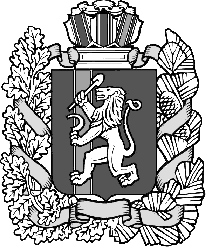 